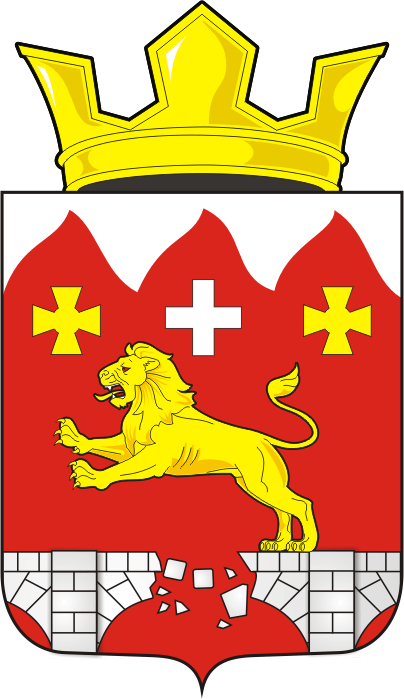 СОВЕТ ДЕПУТАТОВ муниципального образования БУРУНЧИНСКИЙ СЕЛЬСОВЕТ саракташскОГО районА оренбургской областиЧЕТВЕРТЫЙ созывР Е Ш Е Н И ЕВнеочередного двадцать пятого заседания Совета депутатовмуниципального образования Бурунчинский сельсоветчетвертого созыва30 октября 2023 года                    с.Бурунча                                           № 115О внесении изменений в решение Совета депутатов муниципального образования Бурунчинский сельсовет Саракташского района Оренбургской области № 88 от 22 декабря 2022 года «О бюджете муниципального образования Бурунчинский сельсовет Саракташского района Оренбургской области на 2023 год и на плановый период 2024 и 2025 годов»На основании ст.12, 132  Конституции Российской Федерации, ст.9 Бюджетного кодекса РФ, ст.35 Федерального закона от 06.10.2003 № 131 «Об общих принципах организации  местного самоуправления в РФ», Устава муниципального образования Бурунчинский сельсовет:Совет депутатов Бурунчинского сельсоветаРЕШИЛ:1. Внести изменения в решение Совета депутатов муниципального образования Бурунчинский сельсовет Саракташского района Оренбургской области № 88 от 22 декабря 2022 года «О бюджете муниципального образования Бурунчинский сельсовет Саракташского района Оренбургской области на 2023 год и на плановый период 2024 и 2025 годов» (далее - решение).1.1. В подпункте 1 пункта 1 решения слова «4288500,00 рублей» заменить словами «4446300,00 рублей»;1.2. В подпункте 2 пункта 1 решения слова «4442049,10 рублей» заменить словами «4599849,10 рублей»;1.3. Приложение № 1 «Источники внутреннего финансирования дефицита бюджета поселения на 2023 год и на плановый период 2024 и 2025 годов» изложить в редакции согласно приложению № 1 к настоящему решению;1.4. Приложение  № 2 «Поступление доходов в бюджет поселения по кодам видов доходов, подвидов доходов на 2023 год на плановый период 2024 и 2025 годов» изложить в редакции согласно приложению № 2 к настоящему решению;1.5. Приложение № 3 «Распределение бюджетных ассигнований бюджета поселения на 2023 год и на плановый период 2024 и 2025 годов по разделам, подразделам классификации расходов бюджета» изложить в редакции согласно приложению № 3 к настоящему решению;1.6. Приложение № 4 «Распределение бюджетных ассигнований бюджета поселения по разделам, подразделам, целевым статьям (муниципальным программам Бурунчинского сельсовета и непрограммным направлениям деятельности), группам и подгруппам видов расходов классификации расходов бюджета на 2023 год и на плановый период 2024 и 2025 годов»  изложить в редакции согласно приложению № 4 к настоящему решению;1.7. Приложение № 5 «Ведомственная структура расходов бюджета поселения на 2023 год и плановый период 2024, 2025 годов» изложить в редакции согласно приложению № 5 к настоящему решению;1.8. Приложение № 6 «Распределение бюджетных ассигнований бюджета поселения по целевым статьям (муниципальным программам МО Бурунчинский сельсовет и непрограммным направлениям деятельности), разделам, подразделам, группам и подгруппам видов расходов классификации расходов на 2023 год и на плановый период 2024 и 2025 годов» изложить в редакции согласно приложению № 6 к настоящему решению;1.9. Таблицу 4 “Распределение межбюджетных трансфертов, передаваемых районному бюджету из бюджетов поселений на осуществление части полномочий по решению вопросов местного значения в соответствии с заключенными соглашениями по культуре (повышение заработной платы работников культуры) на 2023 год и на плановый период 2024, 2025 годов” приложения № 8 “Распределение межбюджетных трансфертов, передаваемых районному бюджету из бюджета Бурунчинского сельсовета на осуществление части полномочий по решению вопросов местного значения в соответствии с заключенными соглашениями на 2023 год и на плановый период 2024, 2025 годов” изложить в редакции согласно приложению №7 к настоящему решению;
          1.10. Приложение № 9 «Основные параметры первоочередных расходов бюджета поселения на 2023 год» изложить в редакции согласно приложению № 8 к настоящему решению;2. Контроль за исполнением данного решения возложить на постоянную комиссию Совета депутатов местного бюджета по бюджетной, налоговой и финансовой политике, собственности и экономическим вопросам, торговле и быту (Горбачев И.А.).3. Настоящее решение вступает в силу после его опубликования на официальном сайте администрации МО Бурунчинский сельсовет и распространяется на правоотношения, возникшие с 1 января 2023 года.4. Не позднее 10 дней после подписания настоящее решение подлежит обнародованию и размещению на официальном сайте администрации муниципального образования Бурунчинский сельсовет Саракташского района Оренбургской области.Председатель Совета депутатов сельсовета                         С.Н.ЖуковГлава муниципального 
образования Бурунчинский сельсовет                                   А.Н.ЛогиновРазослано: прокурору района, депутатам, администрации сельсовета, финотделу района, в дело.